О внесении изменений в Положение об особенностях подачи 
и рассмотрения жалоб на решения и действия (бездействие) отраслевых (функциональных) органов, структурных подразделений Администрации Североуральского городского округа, предоставляющих муниципальные услуги, их должностных лиц и муниципальных служащих, утвержденное постановлением Администрации Североуральского городского округа 
от 01.02.2019 № 103Руководствуясь  Федеральным законом от 27 июля 2010 года № 210-ФЗ 
«Об организации предоставления государственных и муниципальных услуг», постановлением Правительства Свердловской области от 22.11.2018 № 828-ПП «Об утверждении положения об особенностях подачи и рассмотрения 
жалоб на решения и действия (бездействие) исполнительных 
органов государственной власти Свердловской области, предоставляющих государственные услуги, их должностных лиц, государственных гражданских служащих исполнительных органов государственной власти Свердловской области, предоставляющих государственные услуги, а также на решения 
и действия (бездействие) многофункционального центра предоставления государственных и муниципальных услуг и его работников», Администрация Североуральского городского округаПОСТАНОВЛЯЕТ:1. Внести в Положение об особенностях подачи и рассмотрения жалоб 
на решения и действия (бездействие) отраслевых (функциональных) органов, структурных подразделений Администрации Североуральского городского округа, предоставляющих муниципальные услуги, их должностных лиц 
и муниципальных служащих, утвержденное постановлением Администрации Североуральского городского округа от 01.02.2019 № 103, следующие изменения:1) пункт 2 изложить в следующей редакции:«2. Жалоба подается в орган, предоставляющий муниципальную услугу, 
в письменной форме на бумажном носителе, в том числе при личном 
приеме заявителя, в электронной форме, по почте или через государственное бюджетное учреждение Свердловской области «Многофункциональный 
центр предоставления государственных и муниципальных услуг» (далее - многофункциональный центр).»;2) в пункте 10, подпункте 4 пункта 12 слова «предоставления государственных и муниципальных услуг» исключить.2. Опубликовать настоящее постановление в газете «Наше слово» 
и разместить на официальном сайте Администрации Североуральского городского округа.И.о. Главы Североуральского городского округа				             С.А. Золотарева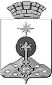 АДМИНИСТРАЦИЯ СЕВЕРОУРАЛЬСКОГО ГОРОДСКОГО ОКРУГА ПОСТАНОВЛЕНИЕАДМИНИСТРАЦИЯ СЕВЕРОУРАЛЬСКОГО ГОРОДСКОГО ОКРУГА ПОСТАНОВЛЕНИЕ03.04.2019                                                                                                         № 384                                                                                                        № 384г. Североуральскг. Североуральск